การทำเหรียญโปรยทาน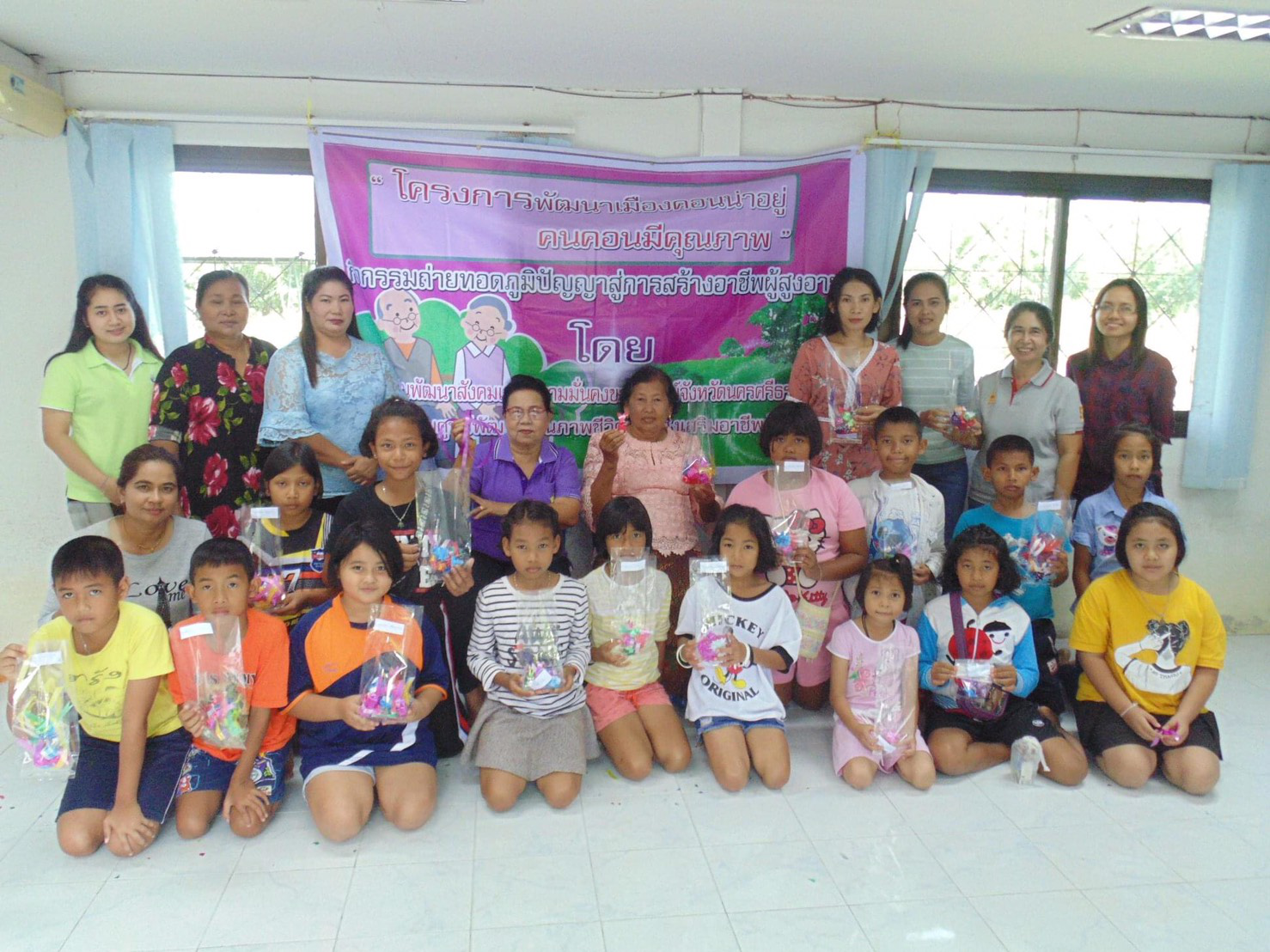 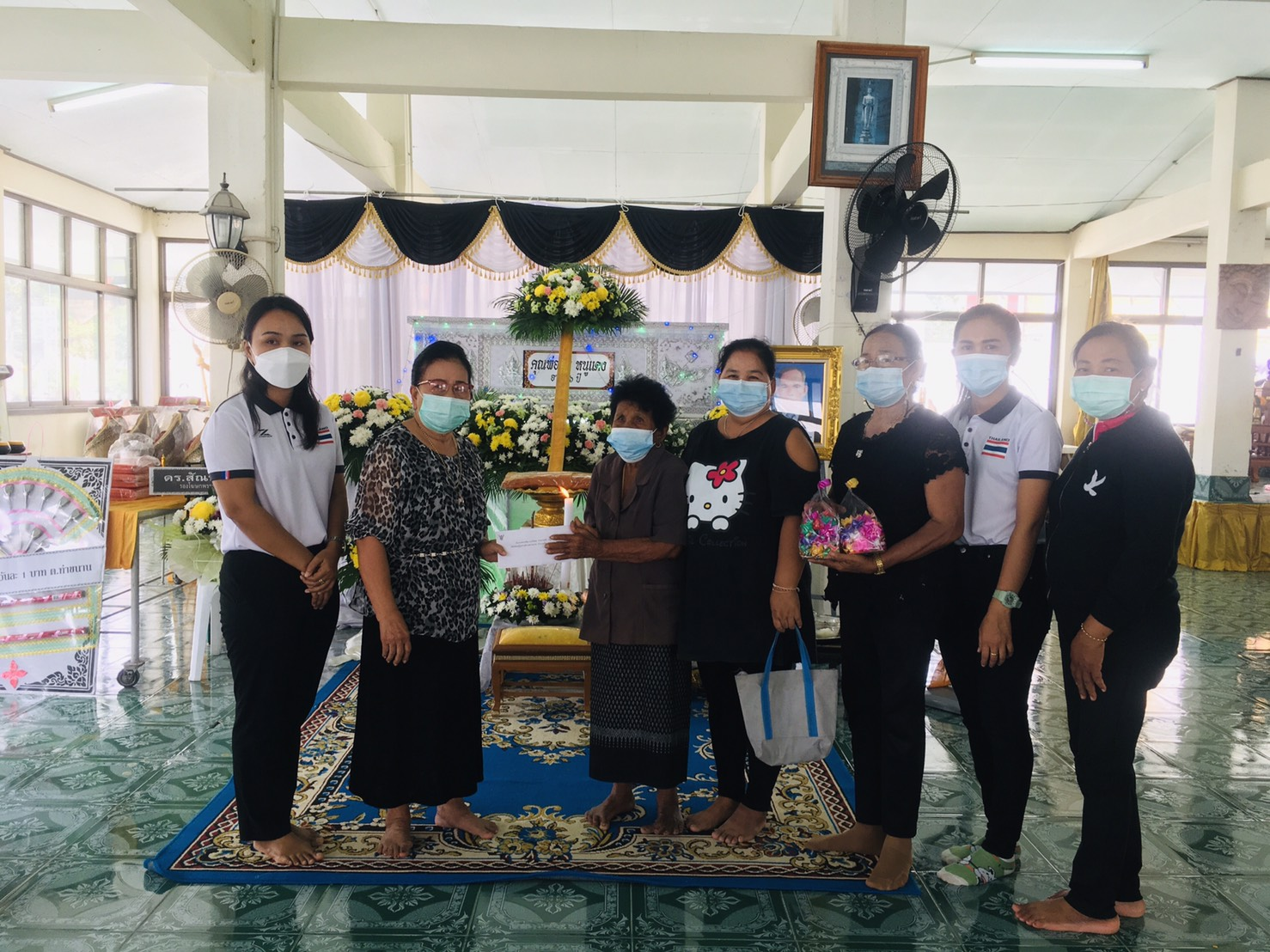 การทำยาหม่องสมุนไพร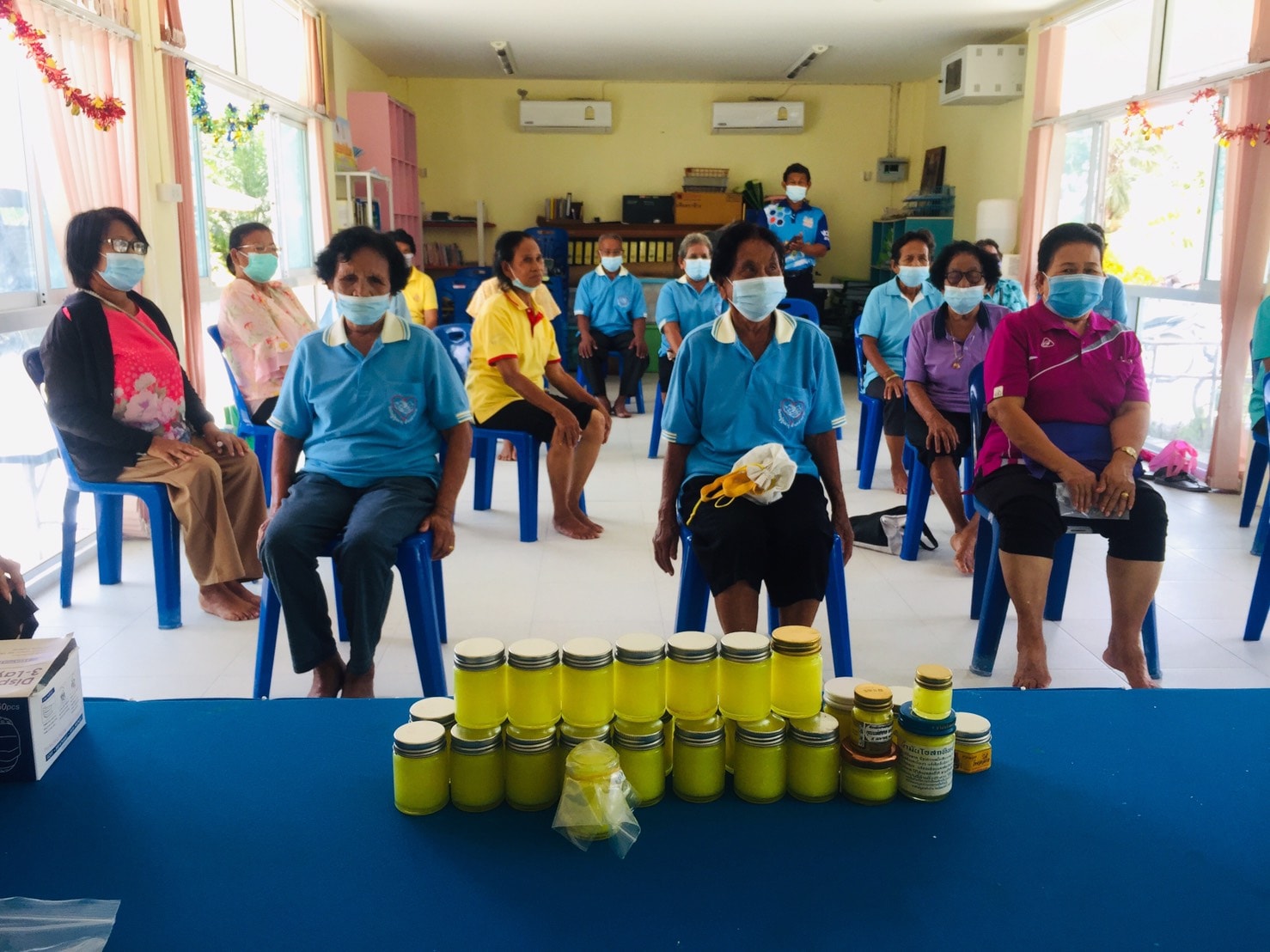 การทำลูกประคบสมุนไพร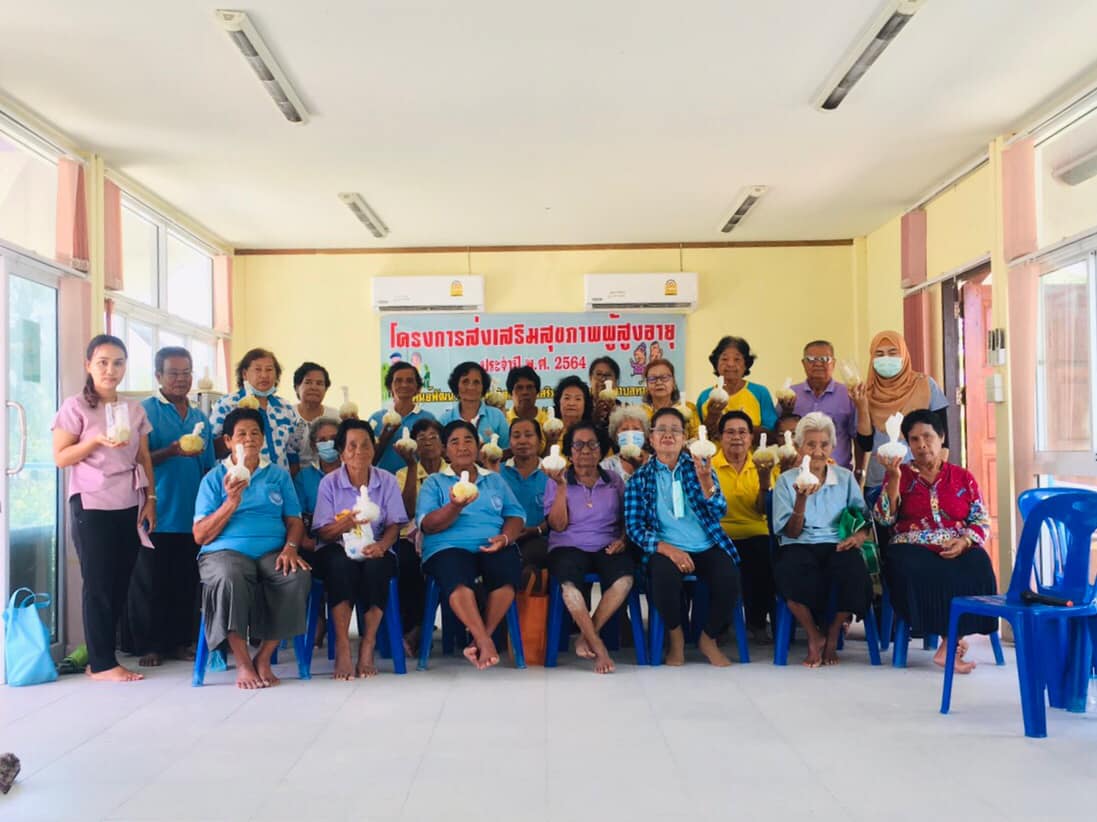 